Instituto Superior de Formación Docente de SAUCE 	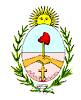 BARTOLOME MITRE 564SAUCE  (CTES)                                                				E-mail:isfdsauce@gmail.com                                                                	MESAS DE EXAMENES TURNO JULIO-AGOSTO 2020PROFESORADO DE EDUCACION PRIMARIA  LLAMDO LUNES27/07/2020 HISTORIA ARGENTINA Y LATINOAMERICANASOCIOLOGIA DE LA EDUCACIONETICA Y CIUDADANIAFILOSOFIAGUALTIERI ROSA _______________________PARÉ FERNANDO ELVIO____________MOREL MAXIMILIANO A__________________Suplente:  GAUNA ETHEL EVELINA   LLAMADOMIERCOLES 29/07/2020PSICOLOGIA EDUCACIONALSUJETO DE LA EDUCACION PRIMARIANUÑEZ PAULA_________________________GUALTIERI ROSA_______________________PAREDES FATIMA _______________________Suplente: BOGADO MATIAS NOEL  LLAMADOVIERNES  31/07/2020ENSEÑANZA DE LAS CIENCIAS NATURALESEDUCACION SEXUAL INTEGRALENSEÑANZA DE LA LENGUA Y LITERATURAGAUNA ROMINA ____________________ SUAREZ SONIA__________________PAREDES FATIMA____________________Suplente: BOGADO MATIAS____________________LLAMADOLUNES 03/08/2020HISTORIA Y POLITICA DE LA EDUCACION ARGENTINA PRACTICA IIIRESIDENCIAGUALTIERI ROSA POMPEYA……………………..RODRIGUEZ JESICA EVELIN…………………………..CALGARO DARDO JOSÉ………………………….SUPLENTE:  ARRAZATE ANABELLA ITATÍ   LLAMADOMIERCOLES 12/08/2020ATENEO MATEMATICAENSEÑANZA DE LA MATEMATICAATENEO CS SOCIALES ENSEÑANZA DE LAS CS SOCIALESGONZALEZ CAZON M LAURA______________RODRIGUEZ JESICA EVELIN_____________CALAGARO DARDO JOSÉ__________SUPLENTE: BOGADO MATIAS NOEL __